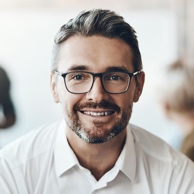 Söker ni en positiv och ambitiös distriktssköterska med hög arbetsmoral?Då är jag, Joakim Andersson, den rätte för er!Med många års erfarenhet inom primärvården känner jag att er utannonserade tjänst som distriktssköterska låter väldigt lockande. En tjänst med både vårdcentralen och BVC är perfekt!Min erfarenhetDistriktssköterska: De senaste 14 åren har jag arbetat som distriktssköterska på Jönköpings vårdcentral där jag jobbat med sedvanliga distriktssköterskeuppgifter och tillsammans med mina kollegor försökt skapa en trygg zon för kommunens invånare. Projektanställning: Under de här åren har jag självklart utvecklats, både som person och distriktssköterska, och med min passion för mitt arbete kunnat visa framfötterna. Detta gjorde att jag i början av 2015 blev erbjuden en projektanställning som utbildare i Landstingets affärssystem, något jag arbetat med det senaste året men som löper ut nu i maj.Varför jag söker mig till er?Efter lång och trogen tjänst är jag redo för nya utmaningar nu när min projektanställning går ut, och vill förmedla vidare min kompetens och mina erfarenheter som jag införskaffat mig under åren.Det är också lockande att få arbeta på en mindre enhet där det är kortare väg till beslut än i en stor offentlig verksamhet. Jag älskar arbetsglädje och vill vara en del till god gemenskap, samt en trygghet för både medarbetare och kunder.Jag hoppas att jag fångat ert intresse tillräckligt för att få möjlighet att komma på en intervju och presentera mig närmare, och berätta mer om vad jag kan bidra med hos er!Med vänliga hälsningar, Joakim Andersson